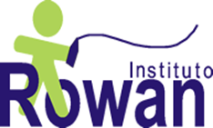 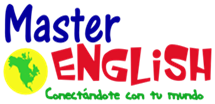 NumbersNumbersNumbersDays of the weekGreetingsQuestions1 – one2 – two3 – three4 – four5 - five6 – six7 – seven8 – eight9 – nine10 – tenMondayTuesdayWednesdayThursdayFridaySaturdaySundayGood morning Good afternoon Good night Good bye Hello Hi What´s your name?My name’s Luis.How are you?I’m fine, thank you.How old are you?I’m 8 years old.